                                                                       ЈП „П У Т “ – К Р У П А Њ 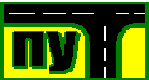 УЛ. „26 СЕПТЕМБАР“БР. 2 ;     ТЕЛ/ФАКС:  015/7581-581;  ТЕЛ: 015/7581-210                                                                           ЦЕНОВНИКЈП `` ПУТ`` КРУПАЊI ПРЕГЛЕД ЈАВНИХ ПУТЕВА И ОДРЖАВАЊЕ ТРУПА ПУТА1. Преглед јавних путева1.1. Редовни преглед јавних путева и објеката        ..............................126.85 дин/км1.2. Сезонски преглед јавних путева, два пута годишње ..................... 786.27 дин/км2. Одржавање трупа пута2.1. Ручно кресање денивелисане банкине       Цена обухвата: кресање банкине у слоју од d=10 цм        са планирањем и разастирањем материјала низ косину        насипа                                                                        ......................   176,20 дин/м22.2. Машинско кресање денивелисане банкине       Цена обухвата: кресање банкине у слоју од до d=10 цм       грејдером 90% и ручним дотеривањем 10% са разастирањем       материјала низ косину насипа                                          ................ 32,67 дин/м22.3. Ручно разастирање шљунка или каменог аграгата на       банкинама у слоју од d=10 цм са ваљањем.       Цена обухвата: набавку шљунка природне мешавине        или дробљеног каменог агрегата, са превозом на 30 км,       ручно разастирање материјала и ваљање вибро ваљком  2.3.1. Шљунка природне мешавине                       ...............................  330,71 дин/м22.3.2. Дробљени камени агрегат                            ...............................  354,09  дин/м22.4. Машинско разастирање шљунка или каменог агрегата       на банкинама у слоју од d=10 цм са ваљањем.       Цена обухвата: набавку шљунка природне мешавине        или дробљеног каменог агрегата, са превозом на 30 км,       разастирање шљунка грејдером 90% уз ручну поправку 10%        и ваљање вибро ваљком.                             2.4.1. Шљунак природне мешавине                     ................................... 189.35 дин/м2    2.4.2. Дробљени камени агрегат                          ................................... 212.73 дин/м2     2.5. Кошење траве2.5.1. Са банкина самоходном моторном косачицом     .......................... 4.80 дин/м2      2.5.2. На слободним површинама косачицом прикљученом на трактор  3.32 дин/м22.5.3. Ручно на површинама око смероказа, колобрана,          одбојних ограда и на чистом простору где приступ          машине није могућ                                                   ......................... 9.60 дин/м22.6. Утовар траве на камион и превоз на депонију на 5 км  ................... 4.53 дин/м22.7. Сечење густог шибља преко 50 ком/м22.7.1. Ручно са слагањем на страну                  .....................................    96.91 дин/м22.7.2. Машински са слагањем на страну           .....................................   28.38 дин/м2 2.7.3. Машински са утоваром и превозом на 1 км  ..............................    34.13 дин/м22.8. Ручно сечење дрвећа       Цена обухвата: сечење стабала изнад корена,кресање       грана , резање стабала и дебљих грана на погодну дужину       и остављање на страну.      - Пречник стабла од 10-20 цм                           ............................... 836.96 дин/ком      - Пречник стабла од 20-30 цм                           ..........................   2.158.47 дин/ком      - Пречник стабла од 30-50 цм                           ..........................   5.638.45 дин/ком2.9. Ручно чишћење наноса и осулина са коловоза        са одвозом материјала колицима на 20м        .......................... 2.537,30 дин/м32.10. Израда нових бетонских крила и зидова.       Цена обухвата: ископ темеља машински са        ручном поправком, одвоз земље колицима на 10,       справљање бетона, превоз бетона аутомешалицом       на 30 км и уграђивање первибратором у двостраној оплати2.10.1. Од бетона МБ – 20                                      ................................ 18.619,45 дин2.10.2. Од бетона МБ – 30                                      ................................ 19.244,38 дин2.11. Рад техничког особља на обиласку деоница и текућим          пословима одржавања                               2.10.1. Техничар                                                    .... ..............................1.236,04 дин/h2.10.2. Радник пута                                               ...................................... 920,46 дин/hII ОДРЖАВАЊЕ СИСТЕМА ЗА ОДВОДЊАВАЊЕ ПОВРШИНЕ КОЛОВОЗА И ТРУПА ПУТА1. Ручно чишћење путних јаркова у слоју од  d=10 цм са планирањем дна јарка.    Цена обухвата: чишћење јарка, планирање дна јарка,     и одстрањивање сувишног материјала одбацивањем    на страну или утоваром у колица и одвозом до 20м.1.1. Са одбацивањем материјала на страну    ______________________ 176,20 м11.2. Са превозом материјала на 20м                _______________________259,02 м12. Ручно чишћење ригола и берми од наноса у слоју од d= 10 цм.    Цена обухвата: чишћење риголе или берме са   уклањањем материјала одбацивањем на страну   или утоваром у колица и одвозомдо 20 м.2.1. Са одбацивањем материјала на страну    _____________________   140,96 м12.2. Са одвозом материјала на 20 м                 ______________________  223,78 м13. Ручни ископ одводних јаракова и корекција.   Цена обухвата: ископ земље према типу јарка,   пребацивање на банкину или утовар у колица    и превоз на депонију.3.1. Са пребацивањем до 3 м                           _____________________ 3.198,06 м33.2. Са одвозом земље на 10 м                        _____________________ 3.726,66 м33.3. Са одвозом земље на 20 м                        _____________________ 3.973,35 м34. Машински ископ одводних јаркова и корекција.    Цена обухвата : ископ земље ровокопачем 80%    са ручним дотеривањем 20%, пребацивање    земље у банкину или утовар у возило и превоз     на депонију.4.1. Са одбацивањем земље на банкину          ______________________ 683,92 м34.2. Са превозом земље до 1 км                        ______________________ 858,22 м34.3. Са превозом земље до 2 км                        ______________________ 903,98 м34.4. Са превозом земље до 3 км                        ______________________ 944,95 м34.5. Са превозом земље до 5 км                        ____________________  1.015,31 м35. Ручно чишћење наноса из цевастих и плочастих пропуста.    Цена обухвата: одстрањивање свих наноса    и отпадака из пропуста са утоваром у колица    и одвозом до 20 м.                                             ___________________  5.127,47 м36. Машинско чишћење глава и шахти пропуста.    Цена обухвата: ископ ровокопачем 70% и    ручно 30% са одбацивањем материјала на    страну или утоваром 6.1. Са одбацивањем на страну                         ____________________ 1.481,71 м36.2. Са превозом на 1 км                                     ____________________ 1.635,76 м36.3. Са превозом на 2 км                                     ____________________ 1.672,37 м36.4. Са превозом на 3 км                                     ____________________ 1.705,14 м36.5. Са превозом на 5 км                                     ____________________ 1.761,43 м37. Полагање монтажних сивих ивичњака од бетона МБ-15    са фугованим цементним малтером 1.2.    Цена обухвата: справљање, превоз и ручно уграђивање    бетона у подлогу и полагање ивичњака са фуговањем.    Набавка и превоз ивичњака нису обухваћени ценом.7.1. Ивичњак 12/18 цм                                          _____________________ 947,84 м17.2. Ивичњак 18/24 цм                                          ___________________ 1.442,11 м17.3. Ивичњак 20/24 цм                                          __________________   1.468,47 м17.4. Ивичњак 24/24 цм                                          __________________   1.592,66 м18. Облагање одводних јаркованонтажним бетон-ским     каналетама на слоју песка д=10 цм са фуговањем     цементним малтером 1:2 .    Цена обухвата: набавку песка и цементног малтера и    са превозом на 30 км и полагање каналета на     подлогу од песка са фуговањем. Набавка и    превоз каналета нису обухваћени ценом.         _________________   1.154,96 м1III РЕДОВНО ОДРЖАВАЊЕ АСФАЛТНИХ КОЛОВОЗА1.  Опсецање ивица ударних рупа и улегнућа компресором      и пнеуматским пиштољем са пребацивањем      раскопаног материјала на банкину и издувавање     рупе компресором.                                                      ____________  94,01 м12.  Ручно опсецање ивица ударних рупа и        улегнућа секачем са пребацивањем раскопаног       материјала на банкину и чишћењем рупе метлом.   ____________ 165,04 м13.  Рушење испуцалог асфалтног коловоза д=6-8 цм        пнеуматским пиштољем, са пребацивањем       раскопаног материјала на банкину, издувавањем рупе      компресором и чишћењем метлом, За дебљине       веће од 8 цм или мање од 6 цм обрачунава се      по Обрасцу: цена позиције /7 цм x одговарајућа дебљина. _______  494,29 м24.   Ручно рушење испуцалог асфалтног коловоза д=6-8 цм       крампом, са  пребацивањемраскопаног материјала       на банкину и чишћењем рупе метлом. За дебљине веће       од 8 цм или мање 6 цм обрачунава се по       обрасцу: цена позиције /7 цм х одговарајућа дебљина.  _________ 787,02 м25.   Ручно крпљење ударних рупа и колотрага готовоом     асфалтном масом дебљине 5-.10 цм. Уграђивање       асфалтне масе извршити у припремљену ударну рупу.      Пре уграђивања извршити додатно чишћење, прскање       емулзијом и премазивање. опсечених ивица битуменском      емулзијом у количини од  0,2 - 0,5 кг/м2. Ударну рупу      попунити асфалтном масом, дати потребно надвишење и      ваљати до потребне збијености тако да  површина окрпљеног      дела буде у равни постојеће коловозне површине.     Цена обухвата: производњу асфалтне масе, превоз  асфалтне      масе, механизације и радника од асфалтне базе до места      уграђивања и уграђивање асфалтне масе. Транспорт агрегата      од производача до асфалтне базе посебно се обрачунава,      Учинак гарнитуре на уградивању асфалта је 2,5 t/h .5.1. Асфалт бетоном од кречњачког агрегата          _______________  10.980,64 т6. Крпљење ударних рупа хладном асфалтном     масом без опсецања ивица рупа са ваљањем.    Цена обухвата: превоз асфактне масе,     механизације и радника. од депоније до места     уграђивања, уградивање асфалтне масе у     претходно очишћену и емутзијом препрскану ударну     рупу и ваљање виброваљком. Набавку хладне     асфалтне масе са  транспортом од производача     до депоније посебно обрачунати	_______________ 5.073,85 т7 . Израда постељице     Цена обухвата:планирање постељице грејдером      уз ручну поправку и ваљање виброваљком          ______________  80.98 м28.  Израда тампона од шљунка природне мешавине      Цена обухвата: набавку шљунка са транспортом       на 30 км, разастирање грејдером уз ручну поправку       и ваљање виброваљком уз поливање водом.      _______________ 1.850,56 м39.  Израда тампона од камене дробине. 0-60 мм .      Цена обухвата: набавку камене дробине са       транспортом на 30 км, разастирање грејдером       уз ручну поправку и ваљање виброваљком       уз поливање водом.                                                ________________ 2.084,31 м310. Чишћење савремених коловоза од блата нечистоће.       Цена обухвата: рад радника на чишчењу блата,       просечне дебљине 2 цм, са утоваром у колица       и одвозом на 20 м.	_______________ 58,50 м2IV РЕДОВНО ОДРЖАВАЊЕ ТУЦАНИЧНИХ И ШЉУНЧАНИХ КОЛОВОЗА1. Ручно крпљење ударних рупа природним шљунком.    Цена обухвата: набавку природног шљунка са превозом    на 30 км, исецање ивица рупе, раскопавање застора,     чишћење и попуњавање рупе и ваљање виброваљком.1.1. Са ваљањем	                                                 _______________ 3,751.65 м31.2. Без ваљања	  	                                       _______________ 3,701.63 м32. Ручно крпљење ударних рупа каменом дробином 0-30 мм.    Цена обухвата: набавку камене дробине 0-30 мм    са превозом на 30 км исецање ивица рупе,     раскопавање застора,чишћење и попуњавање рупе     и ваљање виброваљком.2.1. Са ваљањем	                                                   ________________ 3.985,40 м3	2.2. Без ваљања		                                         ________________ 3.935.38 м3V ОДРЖАВАЊЕ САОБРАЋАЈНЕ СИГНАЛИЗАЦИЈЕ И ОПРЕМЕ НА ПУТУ1. Намештање изваљеног колобрана, километарског     и полукилометарског стуба и стуба саобраћајног знака.    Цена обуухвата:  превоз радника од пункта до места рада,     откоп земље око стуба, обрада постојеће стопе,     намештање стуба у нормалан положај, затрпавање и     набијање земље око стуба и распланирање вишка земље.  ______ 1.075,15 ком2. Исправљање искривијеног колобтана и стуба саобраћајног знака,    Цена обухвата:превоз радника од пункта до места рада,    постављање стуба у нормалан положај и учвршћивање    стуба набијањем земље око истог.                                  _________ 537,58 ком3. Оричвршћивање олабављеног знака за стуб.    Цена обухвата:превоз радника од пункта до места    рада и причвршћивање знака за стуб утезањем шелни.  _________ 172,02 ком4. Демонтажа оштећеног знака са стуба или рама.     Цена обухвата:превоз радника од пункта до     места рада, демонтажу знака са утоваром у возило    и истоваром на депонију.4.1. Знак димензија до 120х120х120 цм, 90х120 цм       и пречника 90цм                                                          ____________ 273,62 ком5. Постављање стуба или рама саобраћајног знака    са бетонском стопом од МБ-15    Цена обухвата:превоз стуба или рама и радника    од пункта до места рада,ископ рупе за стопу,   постављање стуба или рама са израдом стопе    од бетона МБ-15, затрпавање остатка рупе са    набијањем и планирање остатка материјала на    банкини или одбацивање низ косину насипа.    Набавка стуба или рама са превозом од произвођача    до пункта није обухваћена ценом.5.1. Стуб за знаке димензија до 120х120х120 цм,       90х120цм и пречника до 90цм.                                 _____________ 1.509,42 ком6.  Вађење стуба или рама саобраћајног знака са     бет. стопом.6.1. Стуб за знаке димензија до 120х120х120 цм,       90х120 цм и пречника до 90 цм                            _______________ 403,12 ком7.  Монтирање саобраћајног знака      Цена обухвата:превоз знака и радника од пункта      до места рада, постављање и причвршћивање      знака на стуб утезањем шелни и засецањем     матица да се не би лако одвртале. Набавка знака      са превозом од произвођача до пункта није обухваћена ценом.7.1. Знак димензија до 120х120х120 цм,        90х120 цм, и пречника до 90 цм.                          ________________ 386,15 ком8. Обележавање попречних линија и других     ознака на коловозу.   Цена обухвата: превоз боје, разређивача ,    перли, шаблона и радника од пункта до места    обележавања, припрему боје и обележавање линија    и ознака уз употребу мобилног компресора.   Дебљина слоја нанешене боје,па према томе и количина   материјала, признаје се према упутству за рад    произвођача боје,а набавна цена материјала по јед.мере    признаје се по рачуну који је испоставио произвођач   за испоручену робу.                                                    _________________ 397,76 м29. Ручно постављање комплетно нове сигурносне ограде,   за возила са стубовима на 4 м на мањим потезима.   Цена обухвата: превоз делова нове ограде од  пункта    до места постављања, побијање стубова и монтажу    одстојника и плашта, укључујући све утоваре и истоваре.   Набавка ограде са превозом од произвођач до пункта    није обухваћена ценом.                                            _________________ 642,06 м110. Ручно постављање комплетно нове сигурносне ограде      за возила са стубовима на 2 м на мањим потезима.    Цена обухвата: превоз делова нове ограде од пункта     до места постављања, побијање стубова и монтажу     одстојника и плашта, укључујући све утоваре и истоваре.    Набавка ограде са превозом од произвођача до пункта     није обухваћена ценом.                                         _________________1.055,66 м111. Фарбање металне ограде на мосту, сигурносне ограде      за возила и осталих гвоздених ограда масном бојом .     Цена обохвата: набавку минијума, разређивач, уљање боје     и шмиргл папира, чишћење површине од рђе и наношење     основне боје и два пута уљане боје.Уколико се ради о већим     површинама, које треба очистити пескарењем и офарбати,     посао се уступа специјализованом предузећу, које је по     позиву инвеститора„ дало најповољнију понуду.     _______________1.367,29 м2VI ПОМОЋНЕ АНАЛИЗЕ1. Производња цементног малтера.    Цена обухвата: набавку џакираног цемента ПЦ-35,     песка и воде, превоз материјата на 30 км, утовар,    истовар и пренос цемента до места справљања     и ручно справљање на лицу места,    1.1.	 Размере 1:1                                            ____________________ 19.418,56 м3    1.2.	 Размере 1:2	                                           ____________________ 14.745,89 м3    1.3. Размере 1:3                                           ____________________ 12.477,33 м32. Производња бетона    Цена обухвата: набавку гранулисаног шљунка,     џакираног цемента ПЦ-35 и воде, превоз материјала     на 30 км, утовари истовар цемента и рад бетонске     базе капацитета 1.5 м3/х, утоваривача и радника     на спарављању бетона.	    2.1.	 Бетон МБ – 15	                                   ___________________ 6.563,06 м3    2.2.	 Бетон МБ 20		                         ___________________ 7.189.69 м33. Ручно уградивање бетона конструкција малих пресека    до 0,12 м3 бетона на м2 или м1 конструкције са    квашењем бетона и превозом бетона аутомешалицом на 30 км.		     3.1. Неармиране конструкције	 	     __________________ 	8.786,46 м3     3.2. Армиране конструкције	                         __________________ 9.104,02 м34. Ручно уграђивање бетона конструкција средњих пресека    од 0,12  м3 до 0,30 м3 бетона на м2 или м1 конструкције     са квашењем бетона и превозом бетона аутомешалицом на 30 км.		    4.1.	 Неармиране конструкције		    __________________   6.422,87 м3      4.2.	 Армиране конструкције	                         __________________	6,710.84 м35. Машинско уграђивање бетона у неармиране     и армиране конструкције пресека до 0,30 м3    бетона на м2 или м1 конструкције са квашењем бетона 		    и превозом бетона аутомешалицом на 30 км,	_______________ 6.204.68 м36. Машинско уградивање бетона у неармиране     и атмиране конструкције пресека преко     0,30 м3 бетона на м2 или м1 конструкције са     квашењем бетона и превозом бетона     аутомешалицом на 30 км.	                               _______________ 5.222,97 м37. Израда двостране оплате од дасака 48 мм     за бетонске потпорне зидове и објекте .    Цена обухвата: превоз материјала од пункта     до места рада, набавку дрвене грађе, ексера     и кланфи и тад радника на изради, монтажи и     демонтажи оплате                                              _______________ 1.478,73 м28. Ручно крпљење ударних рупа и колотрага у    већ припремљену ударну рупу са ваљањем   уграђеног асфалта .   Цена обухвата: превоз радника и механизације    и асфалта од асфалтне базе до места уграђивања,    набавку полустабилне емулзије, рад виброваљка    и радника на уграђивању асфалта.    Учинак гарнитуре на уградивање асфалта је 2,5 т/час.  ____________ 4.566,62 тVII ИЗГРАДЊА И МОДЕРНИЗАЦИЈА ПУТЕВА – ПРЕТХОДНИ РАДОВИ1. Рушење неармираног бетона ручно    1.1. Без одвоза шута                                         __________________ 14.974,50 м3    1.2. Са одвозом шута на 20м                            __________________ 16.718,89 м32. Рушење неармираног бетона пикамером   2.1. Без одвоза шута                                        __________________ 7.636,80 м3   2.2. Са одвозом шута на 20м                             __________________  9.381,20 м33. Рушење армираног бетона ручно   3.1. Без одвоза шута                                        __________________ 24.669,52 м3   3.2. Са одвозом шута на 20 м                            __________________  26.413,92 м34. Рушење армираног бетона пикамером   4.1. Без одвоза шута                                        __________________ 16.924,80 м3   4.2. Са одвозом шута на 20м                            __________________  18.669,20 м35. Рушење бетонског тротоара d=10цм, ручно    5.1. Без одвоза шута                                        __________________ 239,98 м2    5.2. Са одвозом шута на 20м                            __________________ 416,18 м26. Рушење бетонског тротоара d=10цм, пикамером    6.1. Без одвоза шута                                        __________________  144,48 м2    6.2. Са одвозом шута на 20м                            __________________  320,68 м27. Машинско рушење коловоза од ситне камене коцке    Утоваривачем са утоваром у камион, без превоза  _______________ 43,26 м28. Рушење ивичњака 12/18 ручно	__________________ 671,93 м1    8.1. Без одвоза шута                                        ___________________  671,93 м1    8.2. Са одвозом шута на 20м                            __________________   724,79 м19. Рушење ивичњака 12/18 пикамером	    9.1. Без одвоза шута                                        ___________________  371,52 м1    9.2. Са одвозом шута на 20м                            __________________   424,38 м110. Рушење ивичњака 12/18 ручно	    8.1. Без одвоза шута                                        ___________________  671,93 м1    8.2. Са одвозом шута на 20м                            __________________   724,79 м111. Рушење ивичњака 18/24 ручно	    11.1. Без одвоза шута                                        ___________________ 1.055,89 м1    11.2. Са одвозом шута на 20м                            _________________  1.108,75 м112. Рушење ивичњака 18/24 пикамером	    11.1. Без одвоза шута                                        __________________   577,92 м1    11.2. Са одвозом шута на 20м                            _________________     630,78 м113. Рушење ивичњака 20/24  и 24/24 ручно	    13.1. Без одвоза шута                                        ___________________ 1.343,87 м1    13.2. Са одвозом шута на 20м                            _________________  1.396,73 м114. Рушење ивичњака 20/24  и 24/24 ручно	    13.1. Без одвоза шута                                        ___________________ 1.343,87 м1    13.2. Са одвозом шута на 20м                            _________________  1.396,73 м115. Рушење ивичњака 20/24  и 24/24 пикамером	    13.1. Без одвоза шута                                        ___________________ 774,00 м1    13.2. Са одвозом шута на 20м                            __________________   826,86 м116. Исецање ивица асфалтног коловоза d=6 cm     машином за сечење асфлата                            ___________________ 59.18 м117. Полагање пуних бетонских одводних цеви на     слоју песка d=10 цм.     Цена обухвата: набавку, превоз на 30 км и уграђивање     песка у подлогу и постављање цеви. Набавка и превоз     плаћају се по рачуну.     17.1. Пресека 200 мм                                        ___________________ 1.272,46 м1     17.2. Пресека 300 мм                                     ___________________  2.020,14 м1     17.3. Пресека 400 мм                                       ___________________ 2.693,48 м118. Полагање пуних пластичних одводних цеви на     слоју песка d=10 цм.     Цена обухвата: набавку, превоз на 30 км и уграђивање     песка у подлогу и постављање цеви. Набавка и превоз     плаћају се по рачуну.    18.1. Пресека 200 мм                                    _____________________ 266,22 м1    18.2. Пресека 300 мм                                   _____________________  494,06 м1    18.3. Пресека 400 мм                                    _____________________ 644,62 м119. Полагање бетонских цеви за израду пропуста.     Цена обухвата само постављање цеви. Израда      подлоге, облоге, улазне и излазне главе пропуста,      обрачунава се према ценама уграђеног бетона из     овог ценовника, док се набавка и превоз цеви      плаћа по рачуну.     19.1. Пресека 50 цм                                         ____________________ 2.654,93 м1      19.2. Пресека 60 цм                                      ____________________ 3.198,31 м1     19.3. Пресека 70 цм                                      ____________________ 3.871,08 м1     19.4. Пресека 80 цм                                      ____________________ 4.419,98 м1     19.5. Пресека 100 цм                                    ____________________ 5.567,98 м120. Затрпавање дренажних ровова земљом      Цена обухвата: уграђивање земље у слојевима      са лаким набијањем вибро плочом              ____________________ 592,25 м3VIII БРУТО САТНИНЕ РАДНЕ СНАГЕ  ( без ПДВ-а )IX АНГАЖОВАЊЕ ГРАЂЕВИНСКИХ МАШИНА И СИТНЕ МЕХАНИЗАЦИЈЕ ПО ЧАСУ/ТУРИX УСЛУГЕ ПРЕВОЗАXI ОДРЖАВАЊЕ УЛИЦА, ТРОТОАРА И ЗЕЛЕНИХ ПОВРШИНАОпис радова                                                                                       дин/м2/ком1. Ручно чишћење улица и тротоара     ___________________________   0,62. Ручно чишћење снега                         ___________________________   1,113. Риљање тла ашовом                          ___________________________   34,744. Грубо и фино планирање тла грабљама  _______________________   22,775. Сетва травне смеше и ваљање                 ______________________    36,756. Садња сезонског цвећа и луковица           ______________________   11,487. Дневно заливање цвећа – ручно или цистерном ( без цене воде ) ___  7,65 8. Окопавање садница дрвећа и украсног шибља  ______________         47,199. Вађење посушених садница са утоваром и одвозом  ______________   33,1410. Рад радника на кресању ивица травњака и траве прорасле између      бехатон плоча на тротоара и стазама      ________________________ 116,0511. Јесење грабуљање лишћа са травњака, сакупљање на гомиле       и утовар у возило                       _________________________________ 3,9712. Одвоз окупљеног лишћа           _________________________________ 4,98XII ПОГРЕБНЕ УСЛУГЕ1. Ископ и затрпавање раке  ______________________________ 6.013,54  динара2. Уклањање венаца         _________________________________    779,33  динара3. Годишњи закуп гробног места  ___________________________    624,52 дин/ком4. Закуп гробног места на 10 година  ________________________ 6.245,43 дин/ком5. Накнада за подизање споменика   ________________________ 2.530,64 дин/ком6. Есхумација посмртних остатака     _______________________ 28.104,43 дин/ком7. Накнада за извођење радова за једно гробно место  ________   1.405,21 динара8. Израда опсега за једно гробно место   ____________________ 15.457,43 динара9. Израда опсега за два гробна места     ____________________  22.795,81 динараXIII ОДРЖАВАЊЕ УЛИЧНЕ РАСВЕТЕ1. Замена сијалица на стубу НН мреже   _______________________  550 дин/ком2. Замена пригушнице за натријумове светиљке постављене     на стуб НН мреже 	                                 _______________________  800 дин/ком3. Замена предспојних направа, упаљача за светиљке     постављене на стубу НН мреже               _____________________  700 дин/ком4. Замена грла за светиљке постављене на стубу НН мреже   _____  700 дин/ком5. Замена заштитног стакла и протектора за светиљке    постављене на стубу НН мреже            _______________________ 500 дин/ком6. Замена комплетне светиљке постављене на стуб НН мреже _____ 900 дин/ком7. Замена проводника од НН мреже до светиљке     постављене на стуб НН мреже             ________________________ 500 дин/ком8. Монтажа нове ( компелетне ) натријумове светиљке     у граду са носачем на стуб НН мреже   _______________________ 1100 дин/ком9. Демонтажа старих живиних лира са носачима   ________________ 1000 дин/ком10. Отварање старих живиних светиљки и демонтажа       пригушница на стуб НН мреже              _______________________ 500 дин/ком11. Монтажа комплетне мерне групе, која се износи ван      трафо станице, на ТС у граду               _______________________ 3000 дин/ком12. Замена осигурача у прикључној плочи у цевастим      стубовима јавног осветљења                _______________________ 200 дин/ком13. Замена прикључне плоче у цевастим стубовима      јавног осветљења                                   _______________________ 400 дин/ком14. Замена кабла од прикључне плоче до светиљке до 10 м _______ 1000 дин/ком15. Ручно развлачење и затезање кабла СКС 2х16   ______________       30м116.Скидање оштећених и монтажа нових проводника     СКС 2х16 на НН мрежи                              ______________________      60м117.Замена осигурача у трафо станици или спољном ормару  _______  350 дин/ком18. Замена фарела у трафо станици или ормару  _________________ 700 дин/ком19. Замена фото отпорника у трафо станици или ормару ___________ 350 дин/ком20. Замена дигиталног уклопног сата у трафо станици или ормару ___ 710 дин/ком21. Замена контактора у трафо станици или ормару _______________ 710 дин/ком22. Замена прекидача у трафо станици или ормару _______________ 710 дин/ком23. Замена НН основа-подножја осигурача       у трафо станици или ормару                                ________________ 710 дин/ком24. Испитивање поља до места квара     ( развезивање, везивање каблова )                      ________________ 750 дин/ком25. Монтажа клеме за уличну расвету АЛ-ЦУ          ________________ 150 дин/комXIV ИЗДАВАЊЕ ПОТВРДА, ОДОБРЕЊА, САГЛАСНОСТИ ИТД.( цене су изказане без ПДВ-а )2. Издавање свих врста сагласности и услова:                  - за физичка лица                     _______________________ 1.500,00 дин                 - за правна лица	                _______________________  5.000,00 дин.3. Издавање свих врста потврда :                  - за физичка лица                      _______________________     500,00 дин                 - за правна лица                        _______________________  2.200,00 дин.  Матични број: 17212966;    ПИБ: 101395949;        број рачуна: 205-240192-28е-mаil: jpputkrupanj@mts.rsНазив радникаСтара цена (дин/ h)Нова цена ( дин/ h )1. Руковаоц грађевинским машинама        468,39573,312. Возач                                                       468,39573,313. Ауто-електричар                                   468,39573,314. Механичар                                              468,39573,315. Радник I-IV групе                                    337,26415,526. Бравар – вариоц                                    468,39573,317. Техничар                                                 500,24610,308. Инжењер                                                 627,34762,879. Дипломирани инжењер                           849,761029,87Средство радаСтара цена (без пдв-а)Ефективни рад дин/hНова цена (без пдв-а)Ефективни рад дин/h1. Камион кипер од 10 тона    3.060,003.800,002. Цистерна по превеженој тури  3.072,20+78,05 дин/км3.072,20+93.55 дин/км3. Цистерна на прању по тури   3.722,004816,104. Грејдер                               5.745,775.945.775. Комбинована машина  утоваривач     и ровокопач – скип3.700,004.675,006. УЛТ 160 ЦК                      6.028,396.028,397. Ваљак од 8 до 10 тона      3.500,004.300,008. Вибро ваљак BW – 76C    802,731.000,569. Трактор са приколицом      2.243,643.010,0010. Трактор са тарупом за кошење 2.750,003.685,0011. Трактор са атомизером      2.500,003.350,0013. Компресор до 5м3/мин       1.750,002.208,1914. Мешалица за бетон            350,00450,0015. Моторна тестера                625,00750,0016. Самоходна косачица           541,48740,6217. Мотокултиватор                  685,00940,5918. Тример                               541,48830,0019. Вибро плоча 552,84744,2120. Фреза за чишћење снега са       руковаоцем  1.100,001.240,0021. Дувач – усисивач лишћа      541,28541,2822. Теренско возило ЛАДА НИВА  1.524,551.786,0723. Вучни воз са камионом            8.094,069.340,00Редни бројТранспорт материјалаЈединица мереСтара ценаБез ПДВ-аНова цена Без ПДВ-а1.- на 1 кмдин/м³184,25 202,682.- на 2 кмдин/м³224,84 247,323.- на 3 кмдин/м³265,43291,974.- на 4 кмдин/м³307,57 338,335.- на 5 кмдин/м³348,17 382,996.- на 6 до 10 кмдин/м³465,29 511,827.- на 11 до 15 кмдин/м³591,75 650,938.- на 16 до 20 кмдин/м³705,74 776,319.- на 21 до 25 кмдин/м³836,87 920,5610.- на 26 до 30 кмдин/м³914,93 1006,4211.- на 31 до 35 кмдин/м³1.050,78 1155,8612.- на 36 до 40 кмдин/м³1.186,63 1305,2913.- на 41 до 45 кмдин/м³1.320,91 1453,0014.- на 46 до 50 кмдин/м³1.459,84 1605,8215.- на 51 до 55 кмдин/м³1.591,03 1750,1316.- на 56 до 60 кмдин/м³1.723,72 1896,0917.- преко 60 кмдин/км78,05 93,55